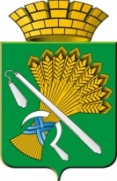 АДМИНИСТРАЦИЯ КАМЫШЛОВСКОГО ГОРОДСКОГО ОКРУГАП О С Т А Н О В Л Е Н И Еот 18.02.2021  № 125О назначении муниципального казенного учреждения «Центр городского обслуживания» Специализированной службой по вопросам похоронного дела на территории Камышловского городского округа В соответствии с пунктом 2 статьи 25 Федерального закона от 12 января 1996 года №8-ФЗ «О погребении и похоронном деле», постановлением главы Камышловского городского округа от 10.06.2009 года № 899 «Об утверждении Положения «О специализированной службе по вопросам похоронного дела на территории Камышловского городского округа»», администрация Камышловского городского округаПОСТАНОВЛЯЕТ: 1. Уполномочить муниципальное казенное учреждение «Центр городского обслуживания» на осуществление функции «Специализированной службы по вопросам похоронного дела на территории Камышловского округа».2. Признать утратившим силу постановление главы Камышловского городского округа от 31.05.2011 г. № 943 «О назначении муниципального бюджетного учреждения «Камышловская бюджетная организация» Специализированной службой по вопросам похоронного дела на территории Камышловского городского округа».3. Контроль исполнения настоящего постановления возложить на первого заместителя главы администрации Камышловского городского округа  Бессонова Е.А.ГлаваКамышловского городского округа                                               А.В. Половников                                      